Health screening for breast milk donationDo you have, or have you ever hadAre you takingDo youDonor’s nameDonor’s signature	                                                                         Date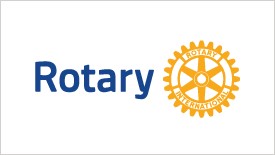 ROTARY COMMUNITY BREAST MILK BANKYesNoI am willing to donate breast milkI agree to be screened for the following blood borne infections: HIV 1 & 2 (twice) / Hepatitis B & C / HTLV 1 & 2 / Rubella / Syphilis 		I give consent for my antenatal blood test results to be reviewed by the Rotary Milk Bank staff. I am aware I will be contacted with the results Insulin dependent diabetes?Any long term illnesses? If yes, detailsA tattoo in the last six monthsIntimate contact with anyone, to your knowledge, who has any of the above blood borne infections.A blood transfusion in the last four months. If yes, the stand down period is the four monthsAre you aware of anything preventing you from donating blood/milk? If you have you lived in the United Kingdom, Europe, or the Republic of Ireland between 1980 and 1996 for a cumulative six months or more, due to legal reasons, we cannot accept your donor milk.Any long term prescribed medication or antibiotic? (Excluding oral progesterone-only contraceptive pill, thyroxine or asthma inhaler.)Taking any herbal remedies?  If yes, detailsGrowth hormones – including in the past (eg as a child)Drink more than three cups of coffee or caffeinated drinks per day (eg ‘V’, Demon, Coca Cola)?Drink alcohol? If yes, how much? (Drinking alcohol does not necessarily preclude you from donating milk)Tobacco usage.           No smoker       Smoker       Nicotine replacement therapy      E cigaretteConsume illegal or recreational drugs?Are you a vegan?  If yes, is your diet supplemented with Vitamin B12?I am aware that all information will be kept confidential, and the Rotary Milk Bank will keep the records.